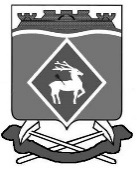 РОССИЙСКАЯ  ФЕДЕРАЦИЯРОСТОВСКАЯ ОБЛАСТЬМУНИЦИПАЛЬНОЕ ОБРАЗОВАНИЕ «БЕЛОКАЛИТВИНСКИЙ РАЙОН»АДМИНИСТРАЦИЯ БЕЛОКАЛИТВИНСКОГО РАЙОНА РАСПОРЯЖЕНИЕ07.06.2019			                          № 79                            г.  Белая КалитваО внесении изменений в распоряжение Администрации Белокалитвинского районаот 29.12.2018 № 206Руководствуясь Федеральным законом от 06.10.2003 № 131-ФЗ «Об общих принципах организации местного самоуправления в Российской Федерации», Уставом муниципального образования «Белокалитвинский район», Внести в приложение № 1 к распоряжению Администрации Белокалитвинского района от 29.12.2018 № 206 «Об утверждении штатного расписания Администрации Белокалитвинского района на 2019 год» следующие изменения: Исключить четыре единицы водителей 1 класса 5 разряда с должностным окладом 4881 рубль.1.2. Строки штатного расписания со следующим текстом:Изложить в следующей редакции:Настоящее распоряжение подлежит официальному опубликованию.Контроль за исполнением распоряжения возложить на управляющего делами Администрации Белокалитвинского района Л.Г. Василенко.И.о. главы Администрации  района					О.Э. КаюдинВерно:Управляющий   делами								Л.Г. ВасиленкоВсего:111,5х47039,00хх929274,00В том числе:Муниципальные служащие7947039,00765568,00       из них за счет областных 
субвенций649338,00       за счет передачи полномочий7966,0055830,00Технические работники200,00110736,00Обслуживающий персонал12,552970,00Из них водители419524,00Всего:107,5х47039,00хх909750,00В том числе:Муниципальные служащие7947039,00765568,00       из них за счет областных 
субвенций649338,00       за счет передачи полномочий7966,0055830,00Технические работники200,00110736,00Обслуживающий персонал8,533446,00